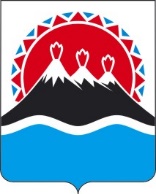 П О С Т А Н О В Л Е Н И ЕПРАВИТЕЛЬСТВАКАМЧАТСКОГО КРАЯг. Петропавловск-КамчатскийВ соответствии с постановлением Правительства Российской Федерации от 17.06.2022 № 1099 «Об утверждении Правил определения размера выплат, связанных с командированием на территории Донецкой Народной Республики, Луганской Народной Республики и иные территории, нуждающиеся в обеспечении жизнедеятельности населения и восстановлении объектов инфраструктуры, отдельных категорий работников, и внесении изменения в постановление Правительства Российской Федерации от 14.05.2022 № 877»ПРАВИТЕЛЬСТВО ПОСТАНОВЛЯЕТ:1. Установить, что в период нахождения в служебной командировке на территории Донецкой народной республики, Луганской народной республики и иных территориях, нуждающихся в обеспечении жизнедеятельности населения и восстановлении объектов инфраструктуры (далее – служебная командировка):1) работникам, заключившим трудовой договор о работе в государственных органах Камчатского края, работникам краевых государственных учреждений, работникам Территориального фонда обязательного медицинского страхования Камчатского края (далее соответственно – организации, работники) средний заработок, сохраняемый в соответствии со статьей 167 Трудового кодекса Российской Федерации, выплачивается в двойном размере;2) работникам по решению работодателя могут выплачиваться безотчетные суммы в целях возмещения дополнительных расходов, связанных с такой командировкой.2. Выплаты, предусмотренные настоящим постановлением, а также Порядком и размерами возмещения расходов, связанных со служебными командировками, работникам, заключившим трудовой договор о работе в государственных органах Камчатского края, работникам краевых государственных учреждений, работникам Территориального фонда обязательного медицинского страхования Камчатского края, утвержденными постановлением Правительства Камчатского края от 14.06.2022 № 312-П                      «О порядке и размерах возмещения расходов, связанных со служебными командировками, работникам, заключившим трудовой договор о работе в государственных органах Камчатского края, работникам краевых государственных учреждений, работникам территориального фонда обязательного медицинского страхования Камчатского края» устанавливаются и выплачиваются в рублях.3. Часть 2 постановления Правительства Камчатского края от 14.06.2022 № 312-П «О порядке и размерах возмещения расходов, связанных со служебными командировками, работникам, заключившим трудовой договор о работе в государственных органах Камчатского края, работникам краевых государственных учреждений, работникам территориального фонда обязательного медицинского страхования Камчатского края» изложить в следующей редакции:«2. Установить, что возмещение работникам расходов, связанных со служебными командировками, осуществляется в порядке и размерах, установленных настоящим Постановлением, за исключением случаев, для которых постановлением Правительства Камчатского края устанавливаются особенности возмещения таких расходов.».4. Настоящее постановление вступает в силу после дня его официального опубликования.[Дата регистрации]№[Номер документа]Об особенностях возмещения расходов, связанных со служебными командировками, работникам, заключившим трудовой договор о работе в государственных органах Камчатского края, работникам краевых государственных учреждений, работникам Территориального фонда обязательного медицинского страхования Камчатского края, при направлении в командировку на территорию Донецкой народной республики, Луганской народной республики и иные территории, нуждающиеся в обеспечении жизнедеятельности населения и восстановлении объектов инфраструктуры и внесении изменения в постановление Правительства Камчатского края от 14.07.2022 № 312-П Председатель Правительства Камчатского края[горизонтальный штамп подписи 1]           Е.А. Чекин	